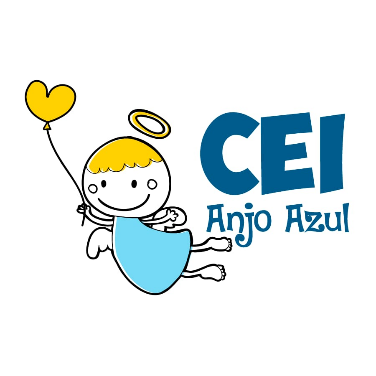 CENTRO DE EDUCAÇÃO INFANTIL ANJO AZULRua 31 de Março/nº 1508Lacerdópolis – SCCEP: 89660 000 Fone: (49) 3552 0279Coordenadora: Marizane Dall’OrsolettaE mail: ceianjoazullacerdopolis@gmail.com Blog: www.ceianjoazul.blogspot.comARTES – PROFESSORA ANA CAROLINE (2 HORAS SEMANAIS)OLÁ  QUERIDAS CRIANÇAS!!A PROFE ESTÁ COM MUITAS SAUDADES DE VOCÊS.SUGESTÃO DE ATIVIDADE PRÉ lIMPRIMIR ATIVIDADE SOBRE PERCEPÇÃO VISUAL E DESCOBRIR O QUE ESTÁ FALTANDO EM CADA DESENHO, DEPOIS PODE COLORIR OS DESENHOS!VAMOS VER SE VOCÊ CONSEGUE DESCOBRIR O QUE ESTÁ FALTANDO?BEIJINHOS VIRTUAIS E ÓTIMA SEMANA!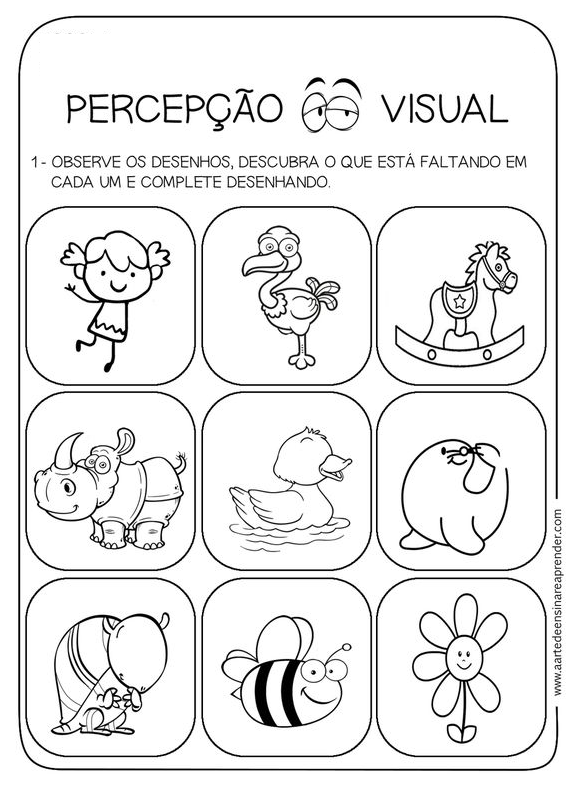 